Комитет по стандартам ВОИС (КСВ)Шестая сессияЖенева, 15-19 октября 2018 г.ПЕРЕСМОТР СТАНДАРТА ВОИС ST.26Документ подготовлен СекретариатомВВЕДЕНИЕНа своей пятой сессии, состоявшейся в Женеве в 2017 г., Комитет по стандартам ВОИС (КСВ) утвердил версию 1.1 стандарта ВОИС ST.26 «Рекомендуемый стандарт представления перечней нуклеотидных и аминокислотных последовательностей с использованием языка XML (расширяемого языка разметки)».  В связи с этим КСВ принял следующее изменение описания задачи № 44:  «Оказать поддержку Международному бюро, направляя ему требования и отзывы пользователей в отношении инструмента составления и проверки текста заявок в рамках применения стандарта ST.26; оказать поддержку Международному бюро при соответствующем пересмотре Административной инструкции к PCT и подготовить необходимые поправки к стандарту ВОИС ST.26 по поручению КСВ» (см. пункты 41 и 45 документа CWS/5/22).Руководствуясь новым описанием задачи № 44, Целевая группа по перечням последовательностей провела обсуждения и выявила некоторые ошибки в Приложении I к версии 1.1 стандарта ST.26, которые необходимо максимально оперативно исправить.  В связи с этим Целевая группа приняла решение подготовить изменённую редакцию стандарта ST.26, не ожидая соответствующего запроса КСВ.  Кроме того, Целевая группа также отметила обновление соответствующих отраслевых рекомендаций (ключей характеристик INSDC) и решила включить в предлагаемую изменённую редакцию актуальную информацию.В результате проведенного обсуждения Целевая группа по перечням последовательностей представила на рассмотрение или, в соответствующих случаях, утверждение КСВ окончательное предложение в отношении изменений стандарта ST.26, включая поправки к основному тексту стандарта ST.26 и Приложениям I, II, III, IV и VI к нему, а также новое Приложение VII (, касающийся преобразования перечня последовательностей из стандарта ST.25 в стандарт ST.26). Следует отметить, что Приложение V к стандарту ST.26 остается без изменений (в связи с чем оно не прилагается).  Предлагаемая изменённая редакция воспроизводится в Приложениях к настоящему документу.  Следует отметить, что если предлагаемая изменённая редакция будет утверждена КСВ, новая версия стандарта ST.26 в целом, включая части, не подвергавшиеся изменениям, то есть Приложение V и новое Приложение VII, станет версией 1.2.КРАТКОЕ ОПИСАНИЕ ПРЕДЛАГАЕМЫХ ИЗМЕНЕНИЙОсновной текстВ основной текст стандарта ST.26 предлагается внести следующие изменения:пункты 7(b), 15, 25, 27, 34 и 95: пояснения в отношении требований, касающихся включения и аннотирования различных последовательностей, входящих в перечень последовательностей;пункты 39, 43, 44, и 46: изменения, касающиеся описания типа документа (DTD) для стандарта ST.26;пункты 55 и 56: более точное описание сегментов нуклеотидных последовательностей и уточнение требований в отношении обязательного примечания;пункты 81 и 87: улучшение ясности изложения; ипункт 90: исправление ошибки.Приложение I: Контролируемая лексикаВ Приложение I к стандарту ST.26 предлагается внести следующие изменения:Раздел 4: выражения «и необычные» и «или необычные» следует исключить, поскольку определение «модифицированные аминокислоты» в пункте 3(e) основного текста включает в себя «необычные аминокислоты»;В заголовках разделов 5 и 6 для обеспечения согласованности с основным текстом стандарта ST.26 термин «нуклеиновые» следует заменить на «нуклеотидные»;в ключах характеристик 5.22, 5.29, 5.31, 5.35, 5.46, 6.55, и 6.56 следует исправить ошибки, вставив фрагменты текста, случайно пропущенные в текущей версии;Ключи характеристик 6.39 и 6.55 необходимо обновить в соответствии с наиболее актуальной версией таблицы характеристик INSDC; иВ ключе характеристики 7.10 следует исправить случайную ошибку.Приложение II: DTDНеобязательный статус элемента INSDQualifier, который используется элементом INSDFeature_quals, предлагается сменить на обязательный для отражения операционной потребности, согласно которой элемент INSDFeature_quals, когда он присутствует, должен иметь один или несколько элементов INSDQualifier. Приложение III: Образец перечня последовательностейОбразец следует обновить с учетом содержания предлагаемого Приложения II к стандарту ST.26 и для согласования с основным текстом стандарта.Приложение IV: Подмножество знаков из таблицы основной латиницы стандарта ЮникодНазвание и вводный пункт Приложения IV предлагается уточнить в интересах большей ясности.  Кроме того, следует добавить четыре случайно пропущенных элемента кода.Приложение VI и Дополнение к нему: Методические указанияПредлагается включить дополнительные примеры, иллюстрирующие новые сценарии, предлагаемые вниманию заявителей и других пользователей, добавить новые рекомендации по составлению примечаний и улучшить изложение.  После этого предлагается обновить дополнение (Перечень последовательностей в XML). Приложение VII: Преобразование перечня последовательностей из стандарта ST.25 в стандарт ST.26На своей пятой сессии КСВ отметил, что решающее значение с точки зрения преобразования перечня последовательностей из стандарта ST.25 в стандарт ST.26 будет иметь конкретное содержание материала, который может добавляться или удаляться (см. документ CWS/5/7 REV.1 ADD и пункт 44 документа CWS/5/22).Члены Целевой группы решили, что для оказания помощи заявителям при преобразовании перечня последовательностей из стандарта ST.25 в стандарт ST.26 следует добавить рекомендации по такому преобразованию в виде приложения к стандарту ST.26.  На рассмотрение и утверждение КСВ вносится предложение о подготовке нового Приложения VII.КСВ предлагается:	(a)	принять к сведению содержание настоящего документа;  	(b)	рассмотреть вопрос об утверждении предлагаемой изменённой редакции стандарта ВОИС ST.26, упоминаемой в пунктах 4 - 9 выше и воспроизводимой в Приложениях I-VI к настоящему документу, и принять соответствующее решение; и	(c)	рассмотреть вопрос о принятии нового Приложения VII к стандарту ВОИС ST.26, упоминаемого в пунктах 10 и 11 выше и воспроизводимого в Приложении VII к настоящему документу, и принять соответствующее решение.[Приложение I (основной текст стандарта ST.26) следует]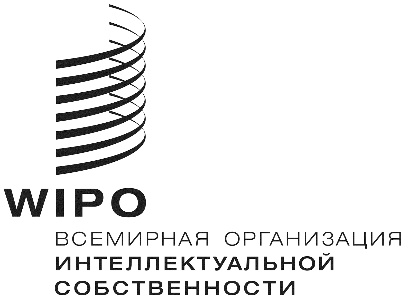 RCWS/6/16    CWS/6/16    CWS/6/16    Оригинал:  английский Оригинал:  английский Оригинал:  английский дата:  5 сентября 2018 г.дата:  5 сентября 2018 г.дата:  5 сентября 2018 г.